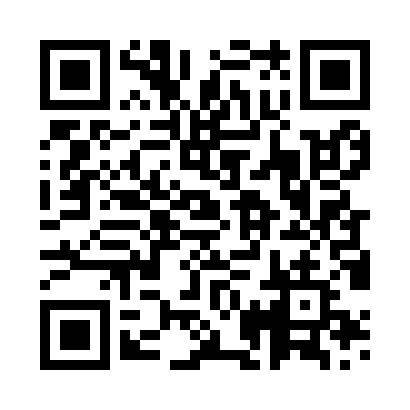 Prayer times for Augzeliai, LithuaniaMon 1 Apr 2024 - Tue 30 Apr 2024High Latitude Method: Angle Based RulePrayer Calculation Method: Muslim World LeagueAsar Calculation Method: HanafiPrayer times provided by https://www.salahtimes.comDateDayFajrSunriseDhuhrAsrMaghribIsha1Mon4:447:011:366:018:1210:202Tue4:406:591:366:028:1410:233Wed4:376:561:356:048:1610:264Thu4:336:541:356:058:1810:295Fri4:296:511:356:078:2010:326Sat4:266:481:346:088:2210:357Sun4:226:461:346:108:2410:388Mon4:186:431:346:118:2610:429Tue4:146:401:346:128:2810:4510Wed4:106:381:336:148:3010:4811Thu4:066:351:336:158:3210:5112Fri4:026:331:336:178:3410:5513Sat3:586:301:336:188:3610:5814Sun3:536:281:326:208:3811:0215Mon3:496:251:326:218:4011:0516Tue3:456:221:326:228:4311:0917Wed3:406:201:326:248:4511:1318Thu3:356:171:316:258:4711:1719Fri3:316:151:316:268:4911:2120Sat3:266:121:316:288:5111:2521Sun3:236:101:316:298:5311:2922Mon3:226:081:316:308:5511:3123Tue3:216:051:306:328:5711:3224Wed3:206:031:306:338:5911:3325Thu3:186:001:306:349:0111:3426Fri3:175:581:306:369:0311:3527Sat3:165:551:306:379:0511:3528Sun3:155:531:306:389:0711:3629Mon3:145:511:306:409:0911:3730Tue3:135:481:296:419:1111:38